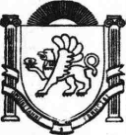 АДМИНИСТРАЦИЯВасильевского сельского поселенияБелогорского районаРеспублики КрымРАСПОРЯЖЕНИЕ12 апреля 2021 г. 				село Васильевка				№ 6-рО внесении изменений в распоряжение администрации Васильевского сельского поселения от 30.12.2020 № 26-р «О Порядке учета бюджетных и денежных обязательств получателей средств бюджета муниципального образования Васильевское сельское поселение Белогорского района Республики Крым Управлением Федерального казначейства по Республике Крым»В  целях совершенствования  Порядка учета бюджетных и денежных обязательств получателей средств бюджета муниципального образования Васильевское сельское поселение Белогорского района Республики Крым Управлением Федерального казначейства по Республике Крым1. Внести изменения в распоряжение администрации Васильевского сельского поселения от от 30.12.2020 № 26-р «О Порядке учета бюджетных и денежных обязательств получателей средств бюджета муниципального образования Васильевское сельское поселение Белогорского района Республики Крым Управлением Федерального казначейства по Республике Крым»в разделе I:в пункте 3:абзац второй исключить;в пункте 4:абзац первый исключить;абзац второй изложить в следующей редакции:«При отсутствии технической возможности Сведения о бюджетном обязательстве и Сведения о денежном обязательстве формируются получателем бюджетных средств Республики Крым на бумажном носителе с одновременным предоставлением в УФК на съемном машинном носителе.»;в разделе II:в пункте 8:в подпункте «б»:абзацы третий и четвертый изложить в следующей редакции:«пунктом 1 графы 2 Перечня - не позднее трех рабочих дней, следующих за днем формирования УФК по Республике Крым реестровой записи в реестре контрактов по государственным контрактам, сведения о которых подлежат включению в реестр государственных контрактов;пунктом 2 графы 2 Перечня - не позднее трех рабочих дней, следующих за днем заключения государственных контрактов, договоров, сведения о которых не подлежат включению в реестр государственных контрактов;»;абзац пятый исключить;в абзаце шестом слова «пунктами 3 - 7» заменить словами «пунктами 4 и 7»;в разделе IV:в пункте 22:абзац первый изложить в следующей редакции:«22. В случае если в рамках принятых бюджетных обязательств ранее поставлены на учет денежные обязательства по платежам, требующим подтверждения (с признаком платежа, требующего подтверждения - «Да»), поставка товаров, выполнение работ, оказание услуг по которым не подтверждена, постановка на учет денежных обязательств на перечисление последующих платежей по таким бюджетным обязательствам не осуществляется, за исключением принятых бюджетных обязательств по государственным контрактам, договорам на выполнение проектно-изыскательских работ, работ по строительству, реставрации, реконструкции, капитальному ремонту, ремонту объектов государственной собственности Республики Крым, в том числе заключенным до 01 января 2021 года, если иной порядок расчетов по такому денежному обязательству не предусмотрен законодательством Российской Федерации.»;в разделе V:пункт 30 исключить;в пункте 31:в подпункте 1:абзац первый изложить в следующей редакции:«1) УФК по Республике Крым представляет по запросу органа исполнительной власти муниципального образования Васильевское сельское поселение  Белогорского района Республики Крым, уполномоченной в соответствии с законодательством Российской Федерации, Республики Крым на получение такой информации, согласно указанной в запросе детализации и группировки показателей, администрации Васильевского сельского поселения Белогорского района Республики Крым по бюджету муниципального образования Васильевское сельское поселение  Белогорского района Республики Крым в сроки, определенные Регламентом о порядке и условиях обмена информацией между Управлением Федерального казначейства по Республике Крым и администрацией Васильевского сельского поселения Белогорского района Республики Крым при казначейском обслуживании исполнения бюджета муниципального образования Васильевское сельское поселение  Белогорского района Республики Крым в условиях открытия в Управлении Федерального казначейства по Республике Крым лицевых счетов главным распорядителям, распорядителям и получателям средств бюджета, главным администраторам (администраторам источников финансирования дефицита бюджета с полномочиями главного администратора) и (или) администраторам источников финансирования дефицита бюджета муниципального образования Васильевское сельское поселение  Белогорского района Республики Крым от 24.03.2021:»;в подпункте 4:абзац второй исключить;2. Настоящее распоряжение подлежит официальному обнародованию на  официальном сайте Васильевского сельского поселения и на информационном стенде администрации Васильевского сельского поселения по адресу: ул. А. Каманская, 52, с. Васильевка.3. Настоящее распоряжение вступает в силу со дня подписания.4. Контроль за исполнением настоящего постановления оставляю за собой.Председатель Васильевского сельского совета -Глава администрации Васильевского сельского поселения 						В.Д. Франгопулов